Prvňáci – správné držení těla při psaní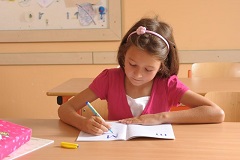 Pozor, žáci prvňáci, připravte se na práci!Sešit mírně naklonímea rovně se posadíme. Nohy opři do podlahy,ať máš krásné rovné tahy.A co hlavu, jak ji dáš?Hlavu pěkně narovnáš!Pravá, levá, z rukou stříška,schová se tam pampeliška.A s lehkostí motýlí, písmenko je za chvíli. 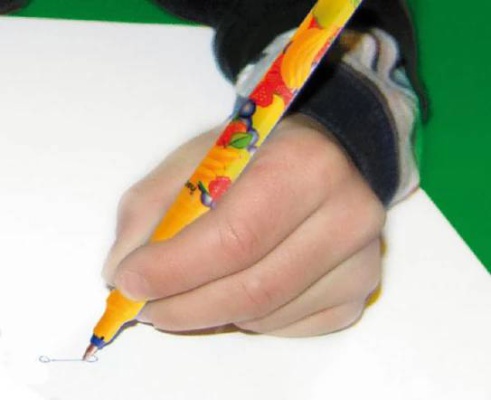 